The selection of books in this list are a guide for children aged 10-11 in Year 6 at school. The books are selected from a range of genres to cover all interests. Some of the books contain mature themes so we recommend that you use your discretion to select books that are suitable for your child.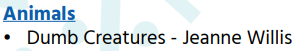 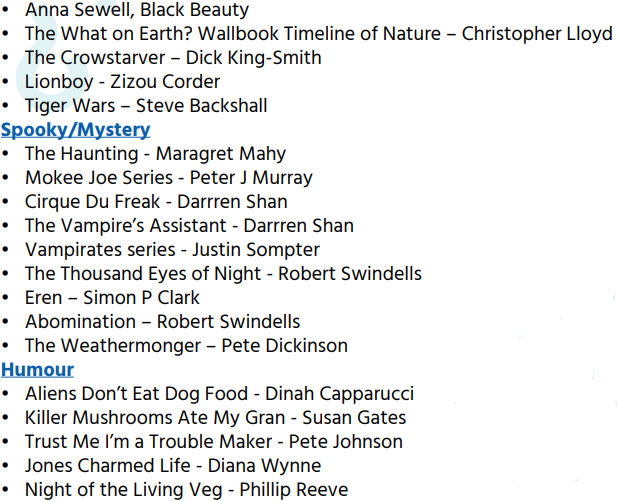 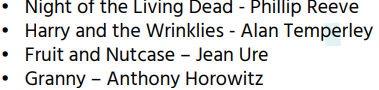 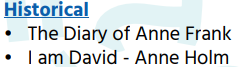 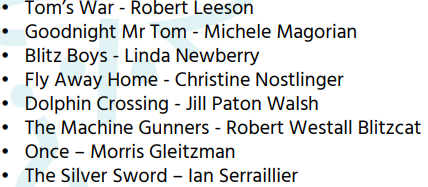 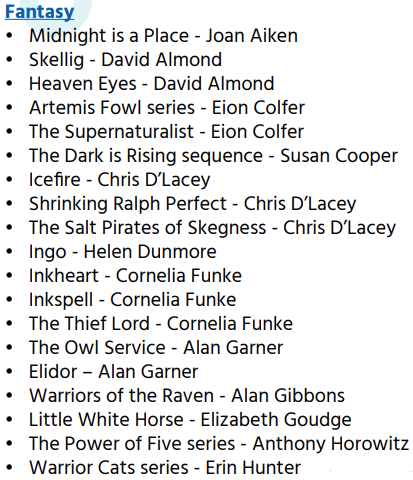 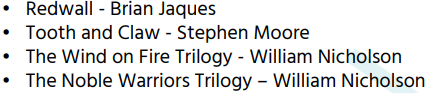 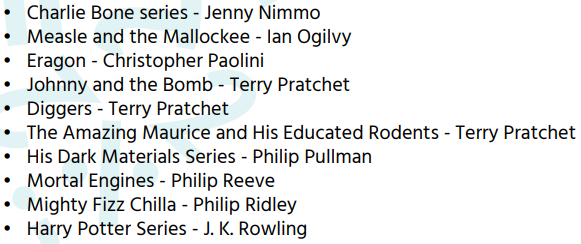 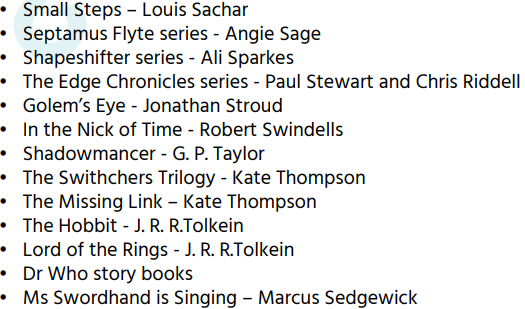 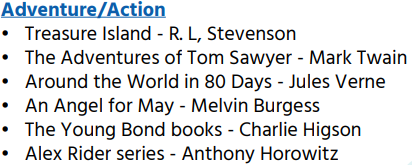 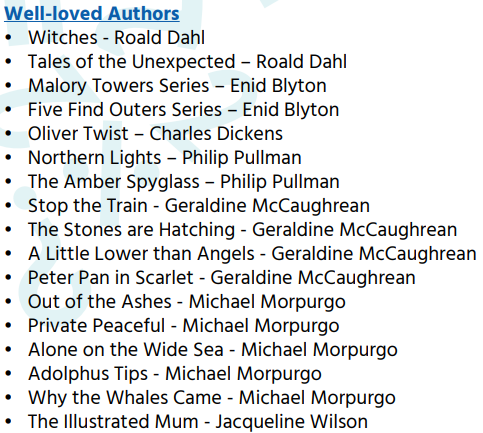 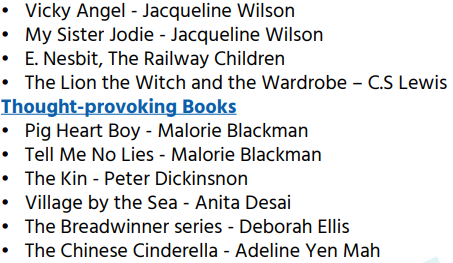 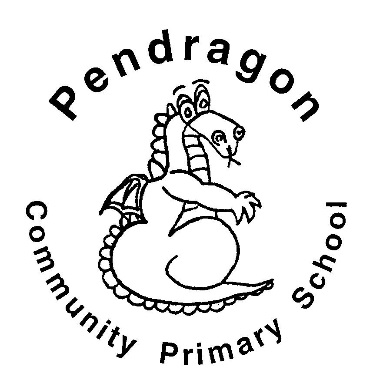 Recommended Reading List